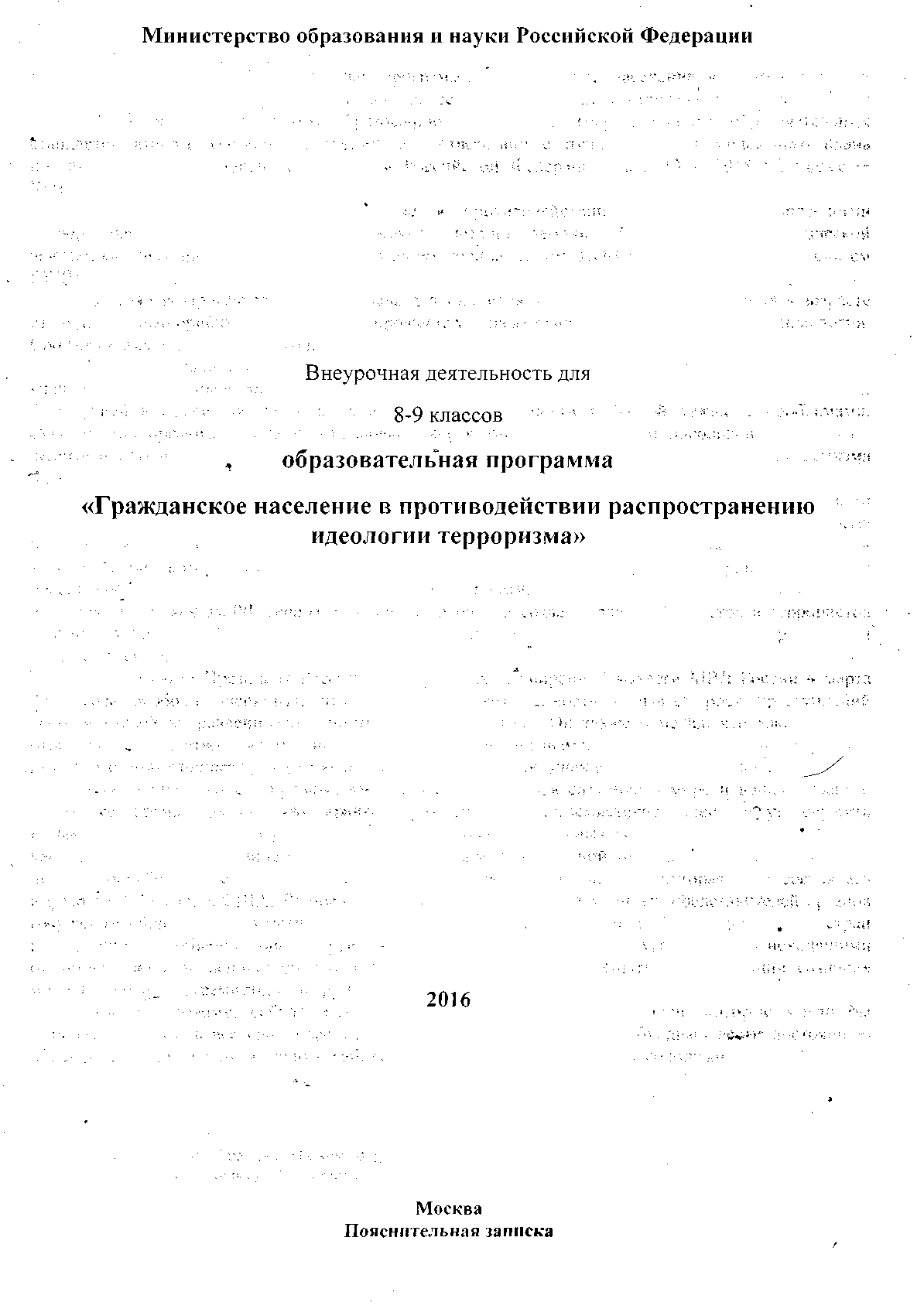 Дополнительная образовательная программа «Гражданское население в противодействии распространения идеологии терроризма» (далее ─ Программа) составлена в соответствии с требованиями к дополнительному образованию Федеральных государственных образовательных стандартов второго (нового) поколения, в соответствии с пунктом 4.6. Комплексного плана противодействия идеологии терроризма в Российской Федерации на 2013 – 2018 гг. (далее ─ Комплексный план).Программа «Гражданское население в противодействии распространения идеологии терроризма» разработана на основе новых методов теории сложности («кибернетической эпистемологии»), применяемых в исследованиях специалистами НОЦ сложных социальных систем РУДН. Настоящая Программа предназначена для учащихся образовательных учреждений в возрасте от 14 до 21 годаи ориентирована на формирование у первых основ антитеррористической идеологии. Срок обучения: один учебный год.Реализацияданной Программы обусловлена насущной необходимостью формирования у учащихся общих представлений о внешней и внутренней политике, проводимой Российской Федерацией в сфере обеспечения национальной безопасности в тесной увязке с проблемами, связанными с организационными и правовыми аспектами противодействия идеологии терроризма и религиозно-политического экстремизма 
в современных условиях.         Если говорить об актуальности противодействия распространения идеологии терроризма, то следует подчеркнуть, что в настоящее время 
в России получили распространение различные проявления экстремизма 
и терроризма, которые провоцируют нестабильность в обществе, способствуют ослаблению российской государственности, порождают 
в отдельных субъектах РФ сепаратистские настроения и создают для экстремистов и террористов благоприятную возможность реализации 
их целей и задач. В этой связи Президент России В.В. Путин на расширенной коллеги МВД России 4 марта 2015 года особо подчеркивал, что «Серьезную озабоченность вызывает рост преступлений экстремистской направленности – почти на 15 процентов». Он также отмечал, что «экстремисты отравляют общество ядом воинствующего национализма, нетерпимости и агрессии. 
К чему это может привести, мы хорошо знаем по примеру соседней страны ─ Украины». Важно также констатировать, что реальная социальная ситуация в мире и нашей стране в настоящее время такова, что крайне примитивные экстремистские идеи могут служить взрывоопасной основой в зарождении различного рода социальных конфликтов, вплоть до такого как, терроризм.Об этом свидетельствуют материалы международной конференции высокого уровня по борьбе с насильственным экстремизмом, которая состоялась 
в феврале 2015 года в США. Данный Саммит собрал высокопоставленных представителей органов государственной власти из более чем 60 стран 
в целях объединения усилий в борьбе с угрозами, исходящими 
от воинствующего насильственного экстремизма и особенно помешать радикализации сознания молодых людей экстремистскими группировками.Именно поэтому, сейчас, как свежий воздух, нужны новые идеи, которые могли бы монолитно сплотить все слои российского общества, а для этого необходимо вести постоянную образовательную и воспитательную работу в обществе и, особенно среди молодежи. В контексте изложенного следует обратить внимание на необходимость идеологического воспитания современной молодежи, и, прежде всего, 
на формирование антитеррористической идеологии в образовательной среде. Необходимость введения в учебный процесс дополнительнойобразовательной программы «Гражданское население в противодействии распространению идеологии терроризма»обосновывается рядом важных причин.         Во-первых, в условиях роста радикализации сознания молодежи, экстремизма, усиления распространения идеологии терроризма, а также возрастания террористических угроз именно молодежь становится основной «группой риска». Следовательно, задача по профилактике 
и противодействию идеологии терроризма в молодежной среде становится чрезвычайно важной.         Во-вторых, уровень знаний учащихся по основным проблемам, связанным с таким сложным социально-политическим феноменом, каким является терроризма, в настоящее время однозначно недостаточен.В-третьих, молодежь, как правило, проявляют весьма высокую заинтересованность в изучении проблем и вопросов антитеррористического воспитания, формирования антитеррористической идеологии.         Кроме того, подготовка специальных программ и методик антитеррористического образования и воспитания, их апробация в среде учащейся молодежи в учебных заведениях может стать добротной основой для выработки научно-практических рекомендаций для иных образовательных учреждений, органов государственного и муниципального управления в регионах со сложной обстановкой в рассматриваемом контексте.         Совокупность изложенногоранее дает веские основания для формулировки следующего основополагающего вывода: для современной России, как и для многих других стран мира, одним из важнейших дестабилизирующих факторов стал терроризм. Именно терроризмявляется серьезнейшим вызовом национальной безопасности, источником рисков и угроз для общества в целом и для каждого человека. Поэтому формирование основ антитеррористической идеологии, овладение адекватными знаниями и навыками в этой сфере, являются необходимыми гарантами для обеспечения личной и общественной безопасности, а также определяются как важнейшая задача, стоящая перед современным российским обществом.Основные цели и задачи реализации Программы.Стратегическая цель настоящей Программы заключается в формировании социально-политических компетенций учащихся (обучающихся) посредством правильного понимания и умения теоретически различать виды терроризма в процессе изучения таких базовых понятий, как: терроризм, идеология терроризма, террористическая угроза, террористический акт, международный терроризм, экстремизм, сепаратизм, ксенофобия, мигрантофобия, национализм, шовинизм, межнациональные и межконфессиональные конфликты, информационная среда, национальная безопасность, безопасность личности, культура межнационального общения и др. 	Совершенно очевидно, что для того, чтобы противостоять распространению идеологии терроризма учащимся необходимо четко знать его сущность, разновидности, а также ключевые составные части преступной террористической идеологии (речь идет, прежде всего, об идеологиях экстремистскойнаправленности).Кроме того, целью этой Программы является формирование коммуникативной, социально-психологической, социально-правовой, информационной и социально-личностной компетенций у обучающихся (учащихся).Исходя из изложенного ранее, данная Программа ориентирована
на решение следующих задач.	1. Теоретические задачи: 	▪ понимание основных форм социально-политического насилия (социально-политическая компетентность);  ▪ знание содержания основных документов и нормативно-правовых актов противодействия терроризму в Российской Федерации, а также приоритетных задач государства в борьбе с терроризмом (политическая грамотность);  ▪ знание задач системного изучения угроз общественной безопасности, принципов прогнозирования и ранней диагностики террористических актов, методов предотвращения, нейтрализации и надежного блокирования 
их деструктивных форм, разрушительных для общества (методологическая грамотность); ▪ создание представления о процессе ведения «информационных» войн и влиянии этого процесса на дестабилизацию социально-политической 
и экономической обстановки в регионах Российской Федерации (информационная компетентность); ▪ воспитание уважительного отношения к различным этнокультурам 
и религиям (коммуникативная компетентность);	▪  в знании основных рисков и угроз национальной безопасности России (информационная компетентность). 2. Практические задачи: ▪ умение выявлять факторы формирования экстремистских взглядов 
и радикальных настроений в молодежной среде (информационная компетентность); ▪ знание конституционных прав и обязанностей граждан, правовых основ обеспечения безопасности (социально-правовая компетентность); 	▪  знание нормативно-правовой базы противодействия терроризму (социально-правовая компетентность); 	▪  умение критически оценивать информацию, отражающую проявления терроризма в России и в мире в целом (информационная компетентность); 	▪ повышение стрессоустойчивости за счет развития субъектных свойств личности (социально-психологическая компетентность). 3. Воспитательные задачи (формирование социально-личностных компетенций): ▪   формирование гражданственности,патриотизма, социальной активности обучающихся (учащихся);▪ формирование представления о роли семейного воспитания 
в преодолении негативных этноконфессиональных установок; ▪ создание представления о межкультурном и межконфессиональном диалоге как консолидирующей основе людей различных национальностей и вероисповеданий в борьбе против глобальных угроз терроризма;▪ выработка умения, готовности и способности к взаимодействию в поликультурной и инокультурной среде.Обучающийся, освоивший настоящую Программу, Должен:- знать содержание основных понятий безопасности;- четко себе представлять из чего складываются основные элементы            национальной безопасности Российской Федерации;	 - какие угрозы и опасности подрывают национальные интересы современной России.  - иметь отчетливые представления о природе возникновения 
и развития различных видов вызовов и угроз безопасности общества, 
и особенно таких как экстремизм и терроризм;	- правильно понимать сущность таких дефиниций как «терроризм» 
и «идеология терроризма»; знать разновидности терроризма, факторы его возникновения и уметь их выявлять;	- владеть основами анализа основных видов терроризма;	 - адекватно понимать, что имеется в виду, кода речь идет 
о «молодежном экстремизме», уметь ориентироваться в главных аспектах данной проблемы;	- владеть основами анализа экстремистских проявлений в молодежной среде;	- иметь общее представление о социальных конфликтах и способах их разрешения в сферах межнационального и межрелигиозного противостояния, а также профилактики ксенофобии, мигрантофобии и других видов экстремизма в образовательной среде;	- понимать роль средств массовой информации в формировании антитеррористической идеологии у молодежи.В процессе реализации данной Программы предполагается использовать следующие интерактивные формы и методы обучения: коммуникативно-диалоговые (беседа-дискуссия), имитационно-игровые (ролевые игры, профилактические тренинги), инфокоммуникационные (электронные средства поддержки и развития образовательного процесса, цифровые образовательные ресурсы, электронные учебно-методические комплексы, слайд-лекции).Итоговой формой контроля является «открытый урок» (круглый стол).Данная Программа является инновационным учебным продуктом, поскольку, во-первых, рассматривает учащихся (обучающихся) как неотъемлемую часть гражданского населения, входящего в качествеодного из базовых элементов в сложную социальную систему.Во-вторых, исходя из аксиоматического тезиса, согласно которому современный терроризм представляет собой сложный социально-политический феномен, в основуэтой Программыположен междисциплинарный подход к рассматриваемой проблематике, основанный на профессиональном взаимодействии преподавателей различных гуманитарных и прикладныхдисциплин: истории, обществознании, психолога, социального педагога, преподавателя ОБЖ и др.В-третьих, в большинстве формулировка названий модулей Программы главным образом коррелирует с ключевыми задачи в сфере противодействия распространения идеологии терроризма в Российской Федерации, содержащимися в Комплексном плане.В-четвертых, концептуальный вектор настоящей Программы направлен, прежде всего, на выработку иммунитета у обучающихся (учащихся) к вербовочнойпропаганде, проводимой представителями террористических организаций, деятельность которых запрещена на территории Российской Федерации, в частности «ИГИЛ» (об этом свидетельствует, в частности, вводимый Программой спецкурс по выбору «Противодействие идеологии терроризма в социальных сетях).В-пятых, в (научный) оборот вводится новый термин «зеркальная межнациональная толерантность», который, с точки зрения составителей данной Программы, представляет собой новую идеологему, маркированную позитивным смыслом (контентом) и недвусмысленно обозначающую «двустороннее движение»  в процессе реализации истинного смысла понятия «толерантность».Содержание программыМодуль 1. Сущность современного терроризма, идеология, типология и его крайняя общественная опасность.Тема 1.Исторические корни и эволюция терроризма.Предыстория терроризма. Идейные основы европейского революционного террора.Первый теоретик терроризма (М. Робеспьер). Политический террор.Истоки терроризма в России. Революционный террор в России (вторая треть ХIХ ─ начало ХХ вв.). Американский рок. Османская модель. «Белый» и «красный» террор в России.Тема 2.Современный терроризм:  понятие, сущность, разновидности.Определение понятия «терроризм». Общая характеристика терроризма как идеологии насилия. Зарубежный опыт законодательного определения терроризма. Причины и факторы современного терроризма. Коррупция как один из ключевых факторов возникновения идеологии терроризма в современной России. Незаконная миграция как одна из главных причин ксенофобии и мигрантофобии. Структурные элементы терроризма. Разновидности терроризма. Природа этнорелигиозного терроризма.Тема 3. Международный терроризм как глобальная геополитическая проблема современности.Сущность и идеология современного международного терроризма. Международное сотрудничество в противодействии терроризму. Глобальная контртеррористическая стратегия ООН. Международная стратегия противодействия идеологии терроризма в условиях глобализации. Международный опыт профилактики терроризма.Тема 4. Виды экстремистских идеологий как концептуальных основ идеологии терроризма.Идеология крайнего национализма (шовинизма). Идеология расизма. Идеология неонацизма. Идеология сепаратизма. Идеология ваххабизма. Общие негативные антиобщественные качества (антигуманизм, ставка на насилие и др.).Тема 5. Особенностиидеологического влияния террористических сообществ на гражданское население.Спецификапреступныхидеологем террористов. Особенности их лозунгов, методов «защиты» веры, этнонациональных прав, интересов личности.Региональные особенности распространения идеологии терроризма. Факторы, влияющие на формированиеидеологии участников террористических групп и организаций, а также их пособников и сочувствующих.Тема 6.Идеология терроризма и «молодежный» экстремизм.Понятие и сущность «молодежного экстремизма». Причины «молодежного экстремизма». Факторы, оказывающие наиболее существенное влияние на формирование «молодежного экстремизма». Основные формы проявления «молодежного экстремизма». Отличие «молодежного экстремизма» от экстремизма вообще. Модуль 2.Формирование антитеррористической идеологии как фактор общественной безопасности в современной России.	Тема 1.Современнаянормативно-правовая база противодействия терроризму в Российской Федерации.	Правовые основы и принципы государственной политики в сфере противодействия терроризму.Особенности государственной политики по противодействию терроризму в современной России. Юридические и организационные аспекты профилактики терроризма и борьбы с ним, минимизации и (или) ликвидации последствий проявлений терроризма. Федеральный закон «О противодействии терроризму» от 6 марта 2006 года № 35-Ф3. Сущность основных понятий и терминов, применяемых в указанном законодательном акте.	Тема 2.Общественная безопасность как часть национальной безопасности Российской Федерации.	Сущность понятия «национальная безопасность». Стратегии национальной безопасности Российской Федерации до 2020 года. Концепции долгосрочного социально-экономического развития Российской Федерации на период до 2020 года.Сущность понятия «общественная безопасность».Правовая основа обеспечения общественной безопасности в РФ.Концепция общественной безопасности в Российской Федерации от 20 ноября 2013 года. Терроризм как один из основных источников угроз общественной безопасности в современной России. Модуль 4. Информационное противодействие идеологии терроризма.Тема 1. Кибертерроризм как продукт глобализации. Глобальное развитие информационных технологий. Двойственность роли информационно-коммуникационных технологий.Злоупотребление высокими технологиями как фактор возникновения кибертерроризма. Сущность понятий кибертерроризма. Общая характеристика и отличительные черты от терроризма вообще. Противодействие кибертерроризму как важная государственная задача по обеспечению информационной безопасности гражданского населения.Тема 2. Интернет как сфера распространения идеологии терроризма.Социально важные функции Интернета: коммуникативная; интегрирующая; актуализирующая;геополитическая;социальная. Способы использования террористами Интернета. Общая характеристики террористических сообществ в Интернете.Интернет как идеологическая площадка для пропаганды, вербовки сторонников террористов, а также потенциальных исполнителей актов террора. Компьютерные игры как способ вовлечения подростков и молодежи в террористическую деятельность при помощи Интернета.Тема 3. Законодательное противодействие распространению террористических материалов в Интернете. Международное законодательство. Международные стандарты в области предупреждения преступлений в информационно-коммуникационной сфере.Конгрессы ООН по предупреждению преступности и обращению с правонарушителями. Конвенция Совета Европы «О киберпреступности» ETS № 185 от 23 ноября .Международный опыт противодействия терроризму в сфере информационно-коммуникационных технологий.Российское законодательство.Закон РФ «О средствах массовой информации» от 27 декабря 1991 года. Федеральный закон «О противодействии терроризму» от 6 марта 2006 года.Тема 4. Проблемы экспертизы информационных материалов, содержащих признаки идеологии терроризма.Нормативно-правовая база и организационные аспекты назначения экспертиз информационных материалов, содержащих признаки идеологии терроризма (включая и материалы из Интернета). Сущность и особенности методики комплексных психолого-лингвистических экспертиз и методики комиссионных и комплексных лингвистических экспертиз. Сущность комплексных неправовых экспертиз.Модуль 3. Воспитание патриотизма как фактор профилактики и противодействия распространения идеологии терроризма.Тема 1.Патриотизм ─гражданское чувство любви и преданности Родине.Сущность понятия «патриотизм». Основные характеристики. Патриотизм как положительный нравственный принцип и антипод шовинизма. Участие социальных институтов (государства, школы, СМИ, семьи и др.) в формировании патриотизма.Семья и школа как основные социальные институты в сфере формирования патриотизма. Патриотизм ─ ключевой фактор идентичности и сопричастности учащихся к истории Родины. Тема 2. Межнациональная и межконфессиональная толерантность как составная часть патриотизма.	Сущность понятия «толерантность».Общая характеристика и виды толерантности. Межнациональная толерантность и веротерпимость. «Зеркальная» межнациональная толерантность.Факторы, влияющие на формирование толерантности у обучающихся (учащихся). Общечеловеческие ценности и права человека. Гармонизация общечеловеческих и национальных ценностей. Взаимоотношения в семье как фактор воспитания толерантности у подростков (молодежи). Методы воспитания толерантности у обучающихся (учащихся), формирования гуманистических ценностей. Специфика воспитания толерантности у учащихся различного возраста.	Тема 3. Формирование духовно-нравственных качеств учащихся (обучающихся) посредством проведения культурно-массовой и просветительской работы военно-патриотической направленности.	Практические занятия (в виде участия молодежи в следующих мероприятиях):▪ поисковая и музейная работа, в ходе которой учащиеся занимаются подбором материала для музеев, ведут переписку с ветеранами, родственниками ветеранов;▪работа с ветеранами Великой Отечественной войны, труда, локальных войн и конфликтов. Проведение соответствующих акций: «Как живешь, ветеран?», «Забота» и т.п.;▪ проведение мероприятий по увековечиванию боевых традиций, памяти павших воинов в борьбе за Отечество;▪ участие в Парадах, посвященных Дню Победы в Великой Отечественной войне;▪ участие в фестивалях военно-патриотической песни, рисунка и реконструкции военного костюма;▪ проведение экскурсий, «уроков Мужества»: посещение музеев, исторических комплексов городов боевой славы; ▪ участие в военно-исторических реконструкциях, посвященных событиям Отечественной войны 1812 года, Великой Отечественной войны и др.Модуль 5. Спецкурсы по выбору: 	▪ «Религиозно-политический экстремизм как угроза общественной безопасности» (12 час.)▪ «Противодействие идеологии терроризма в социальных сетях» (12 час.)▪ Тренинг по профилактики ксенофобии «Может ли “чужой” стать своим?» (12 час.)Рефлексия (4 часа).Всего: 128 часов.СодержаниеУчебно-тематический план                                                                                                                                       Модуль 1Модуль 2Модуль 3.																			 Модуль 4.Модуль 5.	Спецкурсы по выбору:СловарьАбстинентное состояние (синдром отмены) – резкое ухудшение самочувствия, вызванное прекращением приема или уменьшением употребления психоактивного вещества, которое принималось многократно, обычно в течение длительного времени и больших дозах. Состояние может сопровождаться признаками физиологического расстройства.Агрессия – форма поведения участников конфликта, характеризующаяся враждебностью. Участники конфликта могут прибегнуть к словесной агрессии (дезинформация противника, обвинения, оскорбления, сплетни, подрыв авторитета) и к физической (военной) агрессии, включающей в себя насилие, террористические акты, вооруженную борьбу. Адаптация социальная – приспособление личности или социальной группы к общественной среде, в ходе которого согласовываются требования и ожидания участвующих в нем субъектов.Анархизм – леворадикальное политическое учение, отрицающее необходимость государства и власти для организации жизнедеятельности личности. Критика государства анархистами осуществляется с позиции того, что всякое принуждение плохо, поскольку оно ограничивает свободу личности. Удовлетворение индивидуальных и коллективных потребностей, по их мнению, должно происходить добровольно на основе согласия всех членов общества.Безнадзорный ─ несовершеннолетний индивид, контроль над поведением которого отсутствует, вследствие неисполнения или ненадлежащего исполнения обязанностей по его воспитанию, обучению и (или) содержанию со стороны родителей или законных представителей либо должностных лиц. Беспризорный─ безнадзорныйиндивид, не имеющий места жительства и (или) места пребывания. Воздействие педагогическое ─ влияние педагога на сознание, волю, эмоции воспитуемых, на организацию их жизни и деятельности в интересах формирования у них требуемых качеств и обеспечения успешного достижения заданных целей.Возрастной подход ─ учет и использование закономерностей развития личности (физических, психологических, социальных), а также социально-психологических особенностей групп воспитуемых, обусловленных их возрастным составом.Группа риска – собирательное определение для представителей населения, наиболее уязвимых к определенным медицинским, социальным обстоятельствам или воздействию окружающей среды.Девиация (от лат.deviatio– отклонение) – отклонение от господствующих норм, от норм морали и культуры.Дезадаптация ─ психическое состояние, возникающее в результате несоответствия социопсихологического или психофизиологического статуса ребенка новой социальной ситуации.Дискриминация – социальное подавление, ущемление в правах или несправедливое обращение с членами групп общественных меньшинств или непривилегированного большинства.Идеология – система политических, правовых, нравственных, религиозных, эстетических и философских взглядов и ценностей, отражающая интересы определенных социальных групп.Интернационализм (от лат. inter ─ между, nation – народ) ─ идеология, утверждающая дружбу и сотрудничество между народами; противопоставляется таким негативным явлениям, как нацизм и ксенофобия. Ксенофобия (от греч. ξένος─ «чужой» и φόβος─ «страх») ─ страх или ненависть к кому-либо или чему-либо чужому, незнакомому, непривычному; восприятие чужого как непонятного, непостижимого, и поэтому опасного и враждебного. Воздвигнутая в ранг мировоззрения, ксенофобия может стать причиной вражды по принципу национального, религиозного или социального деления людей.Либерализм – 1) образ мышления и деятельности, умонастроение, для которого характерна независимость по отношению к традициям, привычкам, догмам, стремление и способность к активному самоопределению в мире; 2) совокупность социально-политических учений, политических и экономических программ, ставящих целью ликвидацию или смягчение различных форм государственного и общественного принуждения по отношению к индивиду.Люмпен (от нем.lumpen– «лохмотья») – деклассированный человек, полностью выброшенный из общества и утерявший общепринятые ценности, нормы, стандарты отношений и поведения (преступник, нищий, бомж и т.п.).Маргинальность (от лат. marginalis ─ находящийся на краю) ─ социологическое понятие, обозначающее промежуточность, «пограничность» положения человека между какими-либо социальными группами (например, мигрант или безработный), что накладывает определенный отпечаток на его психику. Как правило, маргинальность сопряжена с проявлениями асоциальности (агрессивность, эгоцентризм, нравственное падение). Мигрантофобия ─ предубеждение и дискриминация против беженцев, вынужденных переселенцев, лиц, ищущих убежище.Наркотики ─ психоактивные вещества, включенные в официальный список наркотических веществ (то есть изготовление, хранение, перевозка и распространение этих веществ влечет за собой юридическую ответственность).Наркомания ─ повторное использование психоактивного вещества или веществ в таких количествах, что потребитель (называемый «наркоманом») периодически или постоянно находится в состоянии интоксикации, имеет навязчивое стремление принять предпочитаемое вещество (или вещества), с большим трудом добровольно прекращает употребление психоактивных веществ или изменяет его характер, а также проявляет решимость добыть психоактивные вещества почти любыми средствами.Нацизм (национал-социализм) ─ идеология, основанная на утверждении превосходства одной нации над другими в пределах одного государства или даже в мировом масштабе; как правило, нацистская идеология сопряжена с проявлениями экстремизма.Национализм ─ идеология, отстаивающая ценность нации как высшей формы общественного единства и основы государства; нередко используется экстремистскими организациями. В условиях многонационального государства данная идеология может привести к негативным последствиям, поскольку служит оправданием дискриминации людей по расовому или этническому признакам.Национальная политика ─ целенаправленная деятельность по регулированию взаимоотношений между нациями и народностями, закрепленная в соответствующих политических, юридических актах и документах. Национальный вопрос ─ совокупность политических, экономических, правовых, идеологических и других проблем, проявляющихся в процессе внутригосударственного и межгосударственного общения между нациями, народностями.Несовершеннолетний ─ лицо, не достигшее возраста восемнадцати лет. Патриотизм (от греч. patris – отечество) ─ любовь к Отчизне, готовность подчинить личные интересы интересам своей страны, своего народа; как положительный нравственный принцип противопоставляется радикальным формам национализма.Погром – выступление одной группы людей, прежде всего, представляющей этническое большинство, против какой-либо другой группы, представляющей этническое меньшинство, сопровождающееся убийствами, разграблением и порчей имущества. Объектом погрома могут оказаться этнические мигранты. Профилактика (от древнегреч. prophylaktikos ─предохранительный) ─ комплекс различного рода мероприятий, направленных на предупреждение какого-либо явления и/или устранение факторов риска.Психоактивные вещества (ПАВ) ─ химические и фармакологические средства, влияющие на физическое и психическое состояние, вызывающие болезненное пристрастие. К ним относятся наркотики, токсические вещества (наиболее распространены в детской и подростковой среде ─ ингалянты: пары бензина, клея и т.п.), табак, алкоголь.Психологическая коррекция (психокоррекция) ─ один из видов психологической помощи; деятельность, направленная на исправление особенностей психического развития личности, не соответствующих оптимальной модели, а также деятельность, направленная на формирование у человека нужных психологических качеств для повышения его социализации и адаптации к изменяющимся жизненным условиям. Различают индивидуальную и групповую психокоррекцию. В индивидуальной─психолог работает с подростком один на один при отсутствии посторонних лиц. В групповой – работа происходит сразу с группой людей со схожими проблемами, эффект достигается за счет взаимодействия и взаимовлияния членов группы друг на друга.Расизм ─ совокупность воззрений, в основе которых лежат представления о физической и умственной неравноценности человеческих рас и о решающем влиянии расовых различий на историю и культуру. Расизм обязательно включает в себя идеи об изначальном разделении людей на «высшие» и «низшие» расы, из которых первые являются создателями цивилизации и призваны господствовать над вторыми. Расистская идеология является одним из наиболее распространенных обоснований экстремизма различного толка.Секта ─ религиозная организация, которая отвергает ценности остального общества и требует от своих членов «обращения» в свою веру и исполнения соответствующих ритуалов.Сепаратизм ─ политическое движение, цель которого отделение от государства части его территории и создание на ней собственного государства. Разновидностью сепаратизма является ирредентизм ─ движение за отделение с целью последующего присоединения отделившейся территории к соседнему государству.Социализация ─ процесс усвоения личностью в ходе взросления социальных ролей, норм и ценностей того общества, к которому она принадлежит.Субкультура ─ система символов, убеждений, ценностей, норм, образцов поведения, отличающих то или иное сообщество или какую-либо социальную группу от культуры большинства общества.Суггестия (лат. suggestio ─ внушение, намек) ─ это восприятие информации без критической оценки, оказывающее влияние на течение нервно-психических и соматических процессов; внушение. Толерантность (от лат. Tolerantia ─ терпение, терпеливость, добровольное перенесение страданий) ─ социологическое понятие, обозначающее терпимость к иному мировоззрению, образу жизни, поведению и обычаям. Терроризм ─ метод политической борьбы, который состоит в систематическом применении ничем не ограниченного, не связанного с военными действиями физического насилия для достижения определенных целей путем устрашения политических противников. То есть, террор (терроризм) ─ это способ решения политических проблем методом насилия. Применение насильственных методов в политике осуществляется как государствами в отношении политической оппозиции, так и различными подпольными группами против господствующих классов и государственных институтов. Тоталитаризм ─ система насильственного политического господства, характеризующаяся полным подчинением общества, его экономической, социальной, идеологической, духовной и даже бытовой жизни власти господствующей элиты, организованной в целостный военно-бюрократический аппарат и возглавляемый лидером («вождем», «фюрером», «дуче» и т.п.).Фашизм (от итал. fascio ─ пучок, связка, объединение) ─ обобщенное название ультраправых идеологий и соответствующих им политических режимов диктаторского типа. В основе идеологии фашизма лежат концепции расового превосходства одних народов над другими, националистические лозунги, использование экстремистских методов в достижении политических целей.Шовинизм ─ крайняя, наиболее опасная форма национализма, выражающаяся в безудержном возвеличивании собственной нации, национальном чванстве и высокомерии. Экстремизм (от фр. extremisme, от лат. extremus ─ крайний) ─ приверженность к крайним взглядам и мерам; поступки, действия, основанные на таких взглядах и направленные на насильственный захват власти или насильственное удержание власти, а также на насильственное изменение конституционного строя государства, а равно насильственное посягательство на общественную безопасность, в том числе организация в вышеуказанных целях незаконных вооруженных формирований или участие в них.Эмиграция  ─  выезд из одной страны в другую на постоянное место (иногда на неопределенно длительный период) проживания, как правило, с изменением гражданства. Этнос ─ исторически сложившаяся на определенной территории устойчивая совокупность людей, обладающая общими чертами и стабильными особенностями культуры и психологического склада, а также сознанием своего единства и отличия от других подобных образований (самосознанием).Этноцентризм ─ свойство этнического самосознания воспринимать и оценивать жизненные явления через призму традиций и ценностей собственной этнической группы, выступающей в качестве некоего всеобщего эталона или оптимума.Список литературыВыступление Президента Российской Федерации В.В. Путина на расширенном заседании Совета Безопасности России: [Электронный ресурс] – Режим доступа: http://www.kremlin.ru/transcriptsГосударственная программа Правительства РФ «Информационное общество»  (2011-2020 гг.).Доктрина информационной безопасности России (2000 г. Утверждена президентом Российской Федерации  В.В. Путиным 9 сентября 2000 г.,  № Пр-189). Законы РФ  «О средствах массовой информации»; «О порядке освещения деятельности органов государственной власти в государственных средствах массовой информации»; «Об информации, информационных технологиях и о защите информации»; «Об участии в международном информационном обмене»; «Об обеспечении доступа к информации о деятельности государственных органов и органов местного самоуправления».Конституция Российской Федерации. Постатейный комментарий. − М.: Республика,  2014.Концепция общественной безопасности в Российской Федерации.Приказ Минобранауки РФ от 4 июня 2008 г. № 170 «О комплексе мер по противодействию терроризму в сфере образования и науки»  от 4 июня 2008 г. № 170.Стратегия государственной антинаркотической политики Российской Федерации до 2020 г. (утв. Указом Президента РФ от 9 июня 2010 г. № 690).Федеральный закон от 25 июля 1998 г. № 130-ФЗ «О борьбе с терроризмом» (с изменениями от 7 августа 2000 г., 21 ноября 2002 г., 30 июня 2003 г., 22 августа 2004 г.).Федеральный закон РФ от 06.03.2006 № 35-ФЗ «О противодействии терроризму» с новой редакцией и дополнениями от 28.06.2014 № 179-ФЗ, от 05.05.2014, от 02.11.2013, от 23.07.2013, от 08.11.2011, от 03.05.2011.Авдеев Ю. И., Арсеньев В. В., Найденко В.Н. Экстремизм в современной России: истоки, содержание, типология (часть первая) // Социологическая наука и социальная практика.  ─  2013. ─ № 2.Авдеев Ю.И. Терроризм в современной России: состояние, возможные перспективы, некоторые вопросы противостояния // Противодействие терроризму. Проблемы ХХI века ─ Counter-Terrorism. ─ 2014. ─ № 3. ─ С. 4 – 20.Аджиева Е.М. Толерантность как принцип поведения культурной личности и мера противодействия экстремизму // Молодежный экстремизм: истоки, предупреждение, профилактика: материалы международной научно9практической конференции (23—24 мая 2014 г.): в 2 ч. ─ М. : НОУ ВПО «МПСУ» ; Воронеж : МОДЭК, 2014. — Ч. II. - С. 146-150.Алексеев О.Н. Противодействие терроризму в США: опыт и проблемы // Теория и практика общественного развития. ─ 2012. ─ № 7.Антонян Ю.М., Белокуров Г.И., Боковиков А.К. Природа этнорелигиозного терроризма / Под ред. Ю.М. Антоняна. ─ М., 2008. Беляев Г. Ю. Молодежный неонацизм как вызов теории и практике общественного воспитания в контексте государственной безопасности России//Молодежный экстремизм: истоки, предупреждение, профилактика: материалы международной научно-практической конференции (23—24 мая 2014 г.): в 2 ч. ─ М.: НОУ ВПО «МПСУ»; Воронеж: МОДЭК, 2014. ─ Ч. II. ─ С. 269-274.Базаркина Д.Ю. Терроризм и антитеррористическая деятельность: коммуникативный аспект (на материалах Европейского союза. ─ М.: Международный центр социально-политических исследований и консалтинга, БФРГТЗ «Слово», 2013.Бойко А., Ушаков С. Компьютерная форма терроризма и ее легализация [Электронный ресурс] – Режим доступа: http://www.crime-research.org/library/kiber1.htmБочарникова И.С., Зубова О.Г. Оценка эффективности противодействия молодежному экстремизму: на примере анализа региональных программ // Государственный советник. ─ 2013. ─ № 4.Бураева Л.А. Технологический и информационный аспекты компьютерного терроризма // Доклады Адыгской (Черкесской) Международной академии наук. ─ 2013. ─ Т.15. ─ №1.Бутгер М. Электронный терроризм угроза XXI века [Электронный ресурс] – Режим доступа: http://www.crime-research.org/library/kiber.htmГаджиев Д.М. Религиозно-политический экстремизм: проблемы и некоторые решения // Криминология: вчера, сегодня, завтра. ─ 2011. ─ № 23.Голубев В. Кибертерроризм как новая форма терроризма [Электронный ресурс] – Режим доступа: http://www.crime-research.org/library/Gol_tem3.htmГолубев В., Сайтарлы Т. Проблемы борьбы с кибертерроризмом в современных условиях [Электронный ресурс] – Режим доступа: http://www.crime-research.org/library/e-terrorism.htmДегальцева Е. Концепт «чужой» в практиках экстремизма // Власть. ─ 2013. ─ № 2. ─ С. 20-25.Дети ─ жертвы террора в новейшей истории: проблемы исторической памяти. Материалы 1-го Международного форума. ─ М.: Владикавказ, 2014.Добаев И., Понеделков А.Тенденции в эволюции терроризма на Северном Кавказе //  Власть. ─  2013.  ─ № 10. ─  С.17.Добаев И. Террористические исламистские организации на Северном Кавказа: влияние экзогенного фактора // Мировая экономика и международные отношения. ─  2012. ─ № 10. ─ С. 13-20.Зенков А.Р. Политико-религиозный экстремизм как глобальная угроза для современной России // Власть. ─ 2013. ─ № 9. ─ С. 128-129.Казенов С.Ю., Кумачев В.Н. Проблема терроризма на рубеже третьего тысячелетия новой эры человечества [Электронный ресурс] – Режим доступа: http: // www/auditorium.ru/books/157/06.htmlКарпович О.Г., Манойло  А.В. Цветные революции. Теория и практика демонтажа современных политических режимов. ─ М.: ЮНИТИ-ДАНА, 2015.Лунеев В.В. Социальная несправедливость в мире и терроризм [Электронный ресурс] – Режим доступа: http://www.waaf.ru/index_ru.php?section=6&paragraph=38&article=19Маврин О.В. Профилактика экстремизма и терроризма в Республике Татарстан // PolitBook. ─ 2012. ─ № 4.Маркин В. Формирование российской идентичности как фактор противодействия идеологии экстремизма и терроризма: региональный аспект // Власть. ─ 2014. ─ № 6. ─ С. 120.Медов М.У. Причины и условия распространения терроризма в странах Западной Европы // Бизнес в законе. Экономико-юридический журнал. ─ № 4. ─ 2012.Практические рекомендации по тематике формам и методам проведения информационно-пропагандистских кампаний антитеррористической и антиэкстремистской направленности [Электронный ресурс] – Режим доступа:  http://ulgov.ru/page/index/permlink/id/3880Сибиряков С. Чем может быть полезен России израильский антитеррористический опыт? [Электронный ресурс] – Режим доступа:  http://www.russian.kiev.ua/material.php?id=11605285Сляднева Н.А. Международный терроризм и добровольный ПИАР: симбиоз, порожденный новым информационным режимом ХХI в. [Электронный ресурс] – Режим доступа: http://www.e-journal.ru/besop-st4-21.htmlТарчоков Б.А. Криминологическая характеристика причин распространения молодежного экстремизма // Пробелы в российском законодательстве. ─ 2014. ─ № 3.Ткаченко В.В., Ткаченко С.В. Российский терроризм. Проблемы уголовной ответственности. ─ М.: ИНФРА-М, 2014.Трубицина  Л.В. Профилактика нарушений социализации детей и подростков // Педагогика. ─  2014. ─ № 3. ─ C.62-69.Эфиров С.А. Терроризм как катастрофогенный фактор [Электронный ресурс] – Режим доступа: http://conflictolog.isras.ru/93-4-2.html№Наименование разделов и дисциплинКоличество теоретических ипрактических часов1.Модуль 1.Современный терроризм:  понятие, сущность, разновидности.362.Модуль 2.Формирование антитеррористической идеологии как фактор общественной безопасности в современной России.63.Модуль 3. Информационное противодействие идеологии терроризма.244.Модуль 4. Воспитание патриотизма как фактор профилактики и противодействия распространения идеологии терроризма.365.Модуль 5. Спецкурсы по выбору:5.Религиозно-политический экстремизм и этноконфессиональная толерантность85.Противодействие идеологии терроризма в социальных сетях8Может ли “чужой” стать своим?Профилактический тренинг46.Рефлексия.47.Контрольный урок2ИТОГО:128№Тема занятияКол-вочасовТип  урокаХарактердеятельностиобучающегосяВид контроляПланируемые результатыосвоенияматериалаДатапланДатафакт1.Современный терроризм:  понятие, сущность, разновидности. 361.1.1.Исторические корни и эволюция терроризма.	Предыстория терроризма. Идейные основы европейского революционного террора.Первый теоретик терроризма (М. Робеспьер). Политический террор. Истоки терроризма в России. Революционный террор в России (вторая треть ХIХ ─ начало ХХ вв.). Американский рок. Османская модель. «Белый» и «красный» террор в России.6БеседаЗнакомство с понятиями. определениями иисторическими характеристиками революционного террораПрезентация,тренингЗнание истории возникновения терроризма1.1.2.Современный терроризм:  понятие, сущность, разновидности.Определение понятия «терроризм». Общая характеристика терроризма как идеологии насилия. Зарубежный опыт законодательного определения терроризма. Причины и факторы современного терроризма. Коррупция как один из ключевых факторов возникновения идеологии терроризма в современной России. Незаконная миграция как одна из главных причин ксенофобии и мигрантофобии. Структурные элементы терроризма. Разновидности терроризма. Природа этнорелигиозного терроризма.6БеседаИметь представлениео современнойситуации Презентация,дискуссияЗнание истории возникновения терроризма1.1.3.Международный терроризм как глобальная геополитическая проблема современности.Сущность и идеология современного международного терроризма. Международное сотрудничество в противодействии терроризму. Глобальная контртеррористическая стратегия ООН. Международная стратегия противодействия идеологии терроризма в условиях глобализации. Международный опыт профилактики терроризма.6БеседаИметь представление о сущности современного международного терроризмаПрезентацияИзучить опыт профилактики терроризма1.1.4Виды экстремистских идеологий как концептуальных основ идеологии терроризма.Идеология крайнего национализма (шовинизма). Идеология расизма. Идеология неонацизма. Идеология сепаратизма. Идеология ваххабизма. Общие негативные антиобщественные качества (антигуманизм, ставка на насилие и др.).6БеседаЗнать классификацию экстремистских идеологийПрезентация, тренингУметь распознать1.1.5. Особенности идеологического влияния террористических сообществ на гражданское население.Специфика преступных идеологем террористов. Особенности их лозунгов, методов «защиты» веры, этнонациональных прав, интересов личности. Региональные особенности распространения идеологии терроризма. Факторы, влияющие на формирование идеологии участников террористических групп и организаций, а также их пособников и сочувствующих.6БеседаЗнать спецификуИдеологии террористовПрезентация, тренингЗнать механизмы идеологического воздействия террористических сообществ на гражданское население1.1.6.Идеология терроризма и «молодежный» экстремизм.Понятие и сущность «молодежного экстремизма». Причины «молодежного экстремизма». Факторы, оказывающие наиболее существенное влияние на формирование «молодежного экстремизма». Основные формы проявления «молодежного экстремизма». Отличие «молодежного экстремизма» от экстремизма вообще. 6БеседаДать представление о понятиях,  сущности и причинах«молодежногоэкстремизма»Презентация, тренингЗнать основные формы  и уметь распознатьпроявления «молодежного экстремизма»1.ИТОГО:36№Тема занятияКол-вочасовТип  урокаХарактердеятельностиобучающегосяВид контроляПланируемые результатыосвоенияматериалаПланируемые результатыосвоенияматериалаДатапланДатафакт1.Формирование антитеррористической идеологии как фактор общественной безопасности в современной России.61.1.1.Современнаянормативно-правовая база противодействия терроризму в Российской Федерации.	Правовые основы и принципы государственной политики в сфере противодействия терроризму. Особенности государственной политики по противодействию терроризму в современной России. Юридические и организационные аспекты профилактики терроризма и борьбы с ним, минимизации и (или) ликвидации последствий проявлений терроризма. Федеральный закон «О противодействии терроризму» от 6 марта 2006 года № 35-Ф3. Сущность основных понятий и терминов, применяемых в указанном законодательном акте.1.2.Общественная безопасность как часть национальной безопасности Российской Федерации.Сущность понятия «национальная безопасность». Стратегии национальной безопасности Российской Федерации до 2020 года. Концепции долгосрочного социально-экономического развития Российской Федерации на период до 2020 года. Сущность понятия «общественная безопасность». Правовая основа обеспечения общественной безопасности в РФ. Концепция общественной безопасности в Российской Федерации от 20 ноября 2013 года. Терроризм как один из основных источников угроз общественной безопасности в современной России. 33Беседа, слайд-лекцияБеседа, слайд-лекцияДать понятия о законах в сфере антитеррораДать понятия об общественнойбезопасностиИзучение законов, презентацияИзучение Концепции, презентацияФормирование юридической грамотностиФормирование юридической грамотностиФормирование юридической грамотностиФормирование юридической грамотностиИТОГО:6№Тема занятияКол-вочасовТип  урокаХарактердеятельностиобучающегосяВид контроляПланируемые результатыосвоенияматериалаДатапланДатафакт1.Информационное противодействие идеологии терроризма.241.1.1. Кибертерроризм как продукт глобализации. Глобальное развитие информационных технологий. Двойственность роли информационно-коммуникационных технологий. Злоупотребление высокими технологиями как фактор возникновения кибертерроризма. Сущность понятий кибертерроризма. Общая характеристика и отличительные черты от терроризма вообще. Противодействие кибертерроризму как важная государственная задача по обеспечению информационной безопасности гражданского населения.6Слайд-лекцияВосприятие визуальной и смысловой информацииПрезентацииУмение применять информационные технологии1.1.2. Интернет как сфера распространения идеологии терроризма.Социально важные функции Интернета: коммуникативная; интегрирующая; актуализирующая;  геополитическая; социальная. Способы использования террористами Интернета. Общая характеристики террористических сообществ в Интернете.Интернет как идеологическая площадка для пропаганды, вербовки сторонников террористов, а также потенциальных исполнителей актов террора. Компьютерные игры как способ вовлечения подростков и молодежи в террористическую деятельность при помощи Интернета.6Слайд-лекцияВосприятие визуальной и смысловой информацииПрезентацияУмение применять информационные технологии1.1.3.Законодательное противодействие распространению террористических материалов в Интернете. Международное законодательство. Международные стандарты в области предупреждения преступлений в информационно-коммуникационной сфере. Конгрессы ООН по предупреждению преступности и обращению с правонарушителями. Конвенция Совета Европы «О киберпреступности» ETS № 185 от 23 ноября . Международный опыт противодействия терроризму в сфере информационно-коммуникационных технологий.Российское законодательство. Закон РФ «О средствах массовой информации» от 27 декабря 1991 года. Федеральный закон «О противодействии терроризму» от 6 марта 2006 года.1.4.Проблемы экспертизы информационных материалов, содержащих признаки идеологии терроризма.Нормативно-правовая база и организационные аспекты назначения экспертиз информационных материалов, содержащих признаки идеологии терроризма (включая и материалы из Интернета). Сущность и особенности методики комплексных психолого-лингвистических экспертиз и методики комиссионных и комплексных лингвистических экспертиз. Сущность комплексных неправовых экспертиз.ИТОГО:6624Слайд-лекцияСлайд-лекцияВосприятие правовой информацииФормирование представления о методах экспертизыПрезентацияПрезентация и тренингФормирование юридической грамотностиФормирование начальных экспертных навыков№Тема занятияКол-вочасовТип  урокаХарактердеятельностиобучающегосяВид контроляПланируемые результатыосвоенияматериалаДатапланДатафакт1.Воспитание патриотизма как фактор профилактики и противодействия распространения идеологии терроризма.361.1. Патриотизм ─ гражданское чувство любви и преданности РодинеСущность понятия «патриотизм». Основные характеристики. Патриотизм как положительный нравственный принцип и антипод шовинизма. Участие социальных институтов (государства, школы, СМИ, семьи и др.) в формировании патриотизма. Семья и школа как основные социальные институты в сфере формирования патриотизма. Патриотизм ─ ключевой фактор идентичности и сопричастности учащихся к истории Родины.  6БеседаВосприятие базовых сведений о патриотизмеПрезентацияФормирование патриотической установки1.2. Межнациональная и межконфессиональная толерантность как составная часть патриотизма.Сущность понятия «толерантность». Общая характеристика и виды толерантности. Межнациональная толерантность и веротерпимость. «Зеркальная» межнациональная толерантность. Факторы, влияющие на формирование толерантности у обучающихся (учащихся). Общечеловеческие ценности и права человека. Гармонизация общечеловеческих и национальных ценностей. Взаимоотношения в семье как фактор воспитания толерантности у подростков (молодежи). Методы воспитания толерантности у обучающихся (учащихся), формирования гуманистических ценностей. Специфика воспитания толерантности у учащихся различного возраста.1.3. Формирование духовно-нравственных качеств учащихся (обучающихся) посредством проведения культурно-массовой и просветительской работы военно-патриотической направленности.Практические занятия(в виде участия молодежи в следующих мероприятиях):▪ поисковая и музейная работа, в ходе которой учащиеся занимаются подбором материала для музеев, ведут переписку с ветеранами, родственниками ветеранов;▪работа с ветеранами Великой Отечественной войны, труда, локальных войн и конфликтов. Проведение соответствующих акций: «Как живешь, ветеран?», «Забота» и т.п.;▪ проведение мероприятий по увековечиванию боевых традиций, памяти павших воинов в борьбе за Отечество;▪ участие в Парадах, посвященных Дню Победы в Великой Отечественной войне;▪ участие в фестивалях военно-патриотической песни, рисунка и реконструкции военного костюма;▪ проведение экскурсий, «уроков Мужества»: посещение музеев, исторических комплексов городов боевой славы; ▪ участие в военно-исторических реконструкциях, посвященных событиям Отечественной войны 1812 года, Великой Отечественной войны и др.ИТОГО: 62436Беседа, слайд-лекцияВосприятие основных понятий о межконфессиональной  толерантностиПрезентацияФормирование толерантной установки№Тема занятияКол-вочасовТип  урокаХарактердеятельностиобучающегосяВид контроляПланируемые результатыосвоенияматериалаДатапланДатафакт1Тема 1.Религиозно-политический экстремизм как угроза общественной безопасности» 8Беседа-дискуссияУглубленное изучение данной проблематикиПрезентацияФормирование знаний о политическом экстремизме 2Тема 2.Противодействие идеологии терроризма в социальных сетях» 8Беседа - дискуссияУглубленное изучение данной проблематикиПрезентацияФормирование знаний о политическом экстремизме3Тема 3. «Может ли “чужой” стать своим?»Рефлексия4Тренинг (ролевая игра)Практическая демонстрация межнациональной толерантностиРолевая играФормирование межнациональной толерантности4Рефлексия45.Контрольный урок2ИТОГО:26